Nowogród Bobrzański, dn. 26 kwietnia 2018r.PP.6721.03.2015 ASPP.6721.02.2017 ASObwieszczenieDziałając zgodnie z art. 43 ustawy z dnia 3 października 2008 r. o udostępnianiu informacji o środowisku i jego ochronie, udziale społeczeństwa w ochronie środowiska oraz o ocenach oddziaływania na środowisko (t.j. Dz.U. 2017, poz. 1405 z późn. zm.) podaję do publicznej wiadomości, że dnia 23 kwietnia 2018 roku Rada Miejska w Nowogrodzie Bobrzańskim:uchwałą Nr LVI/341/2018 uchwaliła miejscowy plan zagospodarowania przestrzennego Gminy Nowogród Bobrzański obejmującego teren w obrębie nr 2 miasta Nowogród Bobrzański położony w rejonie ul. Nad Bobrem,uchwałą Nr LVI/342/2018 uchwaliła miejscowy plan zagospodarowania przestrzennego Gminy Nowogród Bobrzański obejmującego tereny przy ul. Leśnej w Nowogrodzie Bobrzańskim.Jednocześnie informuję, o możliwości zapoznania się z treścią ww. dokumentów wraz z uzasadnieniem, o którym mowa w art. 42 pkt 2 ww. ustawy, oraz posumowaniem, o którym mowa w art. 55 ust. 3, w siedzibie Urzędu Miejskiego przy ul. Słowackiego 11, pok. nr 14, w godzinach urzędowania.Burmistrz Nowogrodu Bobrzańskiego     							Paweł Mierzwiak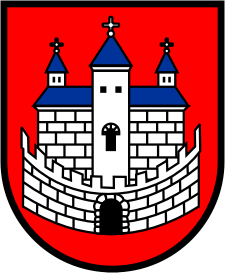 Burmistrz Nowogrodu BobrzańskiegoBurmistrz Nowogrodu BobrzańskiegoBurmistrz Nowogrodu Bobrzańskiegoul. J. Słowackiego 11 
66-010 Nowogród Bobrzański 

e-mail: now.bobrz.um@post.pl
web: www.nowogrodbobrz.plDni i godziy urzędowania: pn 7.30-16.30, wt-czw.  7.00-15.00, piątek.7.00 – 14.00Nr telefonów i faksów   Centrala   68 329-09-62Centrala   68 329-09-63Centrala   68 329-09-64Centrala   68 327-66-63Budownictwo   68 327-66-10Skarbnik Gminy   68 327-66-20Nr telefonów i faksów   Centrala   68 329-09-62Centrala   68 329-09-63Centrala   68 329-09-64Centrala   68 327-66-63Budownictwo   68 327-66-10Skarbnik Gminy   68 327-66-20